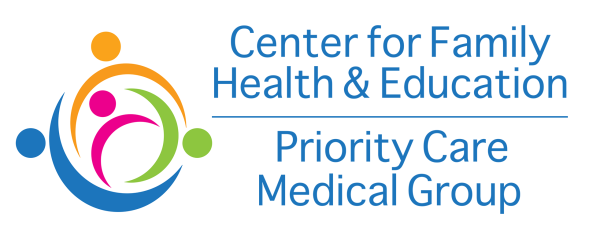 Para Publicación InmediataPara más información, comuníquese con: Norma Hernandez(818) 723-6111 I nhernandez@cffhae.orgLa Sociedad Americana Contra El Cáncer (American Cáncer Society) y la Liga Nacional de Futbol (NFL) le Concede al Center for Family Health & Education un donativo para Combatir el Cáncer de Mama y el Cáncer Colorrectal en la Comunicad de Long BeachLong Beach, CA – 10 de octubre, 2017 – La Sociedad Americana Contra El Cáncer (ACS) ha otorgado una subvención de $75,000 al Center for Family Health & Education (Centro para la Salud y la Educación de la Familia) para implementar la prevención del cáncer. Las actividades de detección temprana destinadas a mejorar los resultados del cáncer mediante la prestación de educación, divulgación, navegación y acceso a las vacunas contra el cáncer y exámenes en Long Beach. Esta iniciativa es posible gracias a una asociación entre la Liga Nacional de Futbol (NFL) y la Sociedad Americana Contra El Cáncer. La iniciativa Crucial Catch: Intercepta Cáncer de la Liga Nacional de Futbol provee fondos para apoyar un mayor acceso a la educación y el rastreo de recursos en comunidades desatendidas a través de la Sociedad Americana Contra El Cáncer. “Crucial Catch de la NFL permite a la Sociedad Americana Contra El Cáncer y al Center for Family Health & Education alcanzar a las poblaciones de mayor riesgo con detección de cáncer e información de prevención,” dijo Dan Witzling, director ejecutivo del área de la Sociedad Americana Contra El Cáncer en Los Ángeles. “Estamos orgullosos de asociarnos con el Center for Family Health & Education con ese fin.”Center for Family Health & Education es una de las 32 ciudades que recibió un donativo enfocado en ayudar a reducir la carga desigual de cáncer centrándose en abordar las disparidades de cáncer de mama y los resultados. “Center for Family Health & Education se enorgullece de trabajar con la Sociedad Americana Contra el Cáncer para eliminar las disparidades en la salud y educar a los pacientes para optimizar su salud y bienestar,” dijo el Dr. Kashani, director ejecutivo de las clínicas.” “Con la ayuda de ACS y la NFL vamos a aumentar las tasas de detección de cáncer de mama y cáncer colorrectal durante el próximo año y medio. Nuestro objetivo es eliminar las barreras a estas proyecciones, y proporcionar a los pacientes nuevas oportunidad para mejorar la calidad de su salud."Las disparidades se derivan principalmente de desigualdades en el trabajo, la riqueza, el ingreso, la educación, la vivienda y el nivel de vida general, así como las barreras sociales a la prevención del cáncer de alta calidad, la detección temprana y los servicios de tratamiento. La Sociedad colabora con los sistemas de salud comunitarios para llegar a las personas en comunidades con cargas más altas de cáncer y acceso limitado a la detección del cáncer.Desde 2012, las subvenciones CHANGE financiadas por la NFL han sido otorgadas a los sistemas de salud comunitarios para proporcionar educación, divulgación, navegación y acceso a los recursos de detección del cáncer de mama dentro de las comunidades que experimentan una carga desigual del cáncer. Colectivamente, los sistemas de salud financiados por donaciones han proporcionado más de 452.500 intervenciones de extensión y educación y han contribuido a más de 148.300 exámenes de detección de cáncer de mama proporcionados a bajo costo o sin costo alguno. Gracias a nuestros beneficiarios de los sistemas de salud demostrado impacto y el compromiso continuo de la NFL a este trabajo que cambia la vida, la NFL está ampliando sus esfuerzos en la prevención del cáncer y la detección temprana en múltiples cánceres en 2017. Esta amplia oportunidad de financiación continuará tratando las disparidades de cáncer de mama, tratando también el cáncer colorrectal, el cáncer cervical o la vacunación contra el VPH. La visión de la Sociedad es un mundo libre del dolor y el sufrimiento del cáncer de mama y de todos los cánceres. Los programas de prevención y detección temprana, como el programa de donaciones CHANGE, ayudan a eliminar las disparidades de salud relacionadas con el cáncer ya alcanzar esta visión.###Sobre CFHE y PCMG:La clínica Center for Family Health & Education, Inc. (CFHE) y Priority Care Medical Group (PCMG) es un Centro de Salud Calificado a Nivel Federal (FQHC), por sus siglas en inglés 501(c)(3) sin ánimo de lucro, ubicados en cuatro ciudades de Los Ángeles (Mission Hills, Panorama City, El Monte y Long Beach). CHFE y PCMG ofrece atención integral en salud para los residentes menos privilegiados y no-asegurados o sub-asegurados. CHFE y PCMG ha suministrado atención primaria de salud, el cuidado de la salud mental, salud dental y atención de salud para mujeres y niños, así como servicios de transporte para sus pacientes. Para mayor información sobre CHFE y PCMG, por favor llame al (818) 899-5555 o visite www.cffhae.org. Acerca de la Sociedad Americana Contra El CáncerLa Sociedad Americana Contra El Cáncer es una fuerza popular global, formada por 2.5 millones de voluntarios, que salva vidas y lucha por cada cumpleaños amenazado por cada cáncer en cada comunidad. Como la organización voluntaria de salud más grande, los esfuerzos de la Sociedad han contribuido a una reducción del 20% de las tasas de mortalidad por cáncer en EE. UU. desde 1991, y a una reducción del 50 por ciento de las tasas de fumar. Gracias en parte a nuestro progreso, 14.5 millones de estadounidenses que tenían cáncer, e innumerables más que lo han evitado, celebrarán más cumpleaños este año. Estamos determinados a terminar la lucha contra el cáncer. Como el inversionista privado sin fines de lucro más grande del país de investigaciones sobre el cáncer, estamos encontrando curas asegurando que las personas que se enfrentan al cáncer reciban la ayuda que necesitan, y continuando la lucha para dar acceso a atención médica de calidad, exámenes de detección que salvan vidas, aire limpio, y más. Si desea más información o ayuda, o para unirse a la lucha, llámenos en cualquier momento, día o noche, al teléfono 1-800-227-2345 o visite cancer.org.